2022年“荆楚最美家庭” 候选家庭推荐表（类别：   ）说明：主要事迹300字以内，请另附1000字左右事迹材料、3张jpg格式家庭生活照（每张照片不少于500kb，其中一张为全家福）。姓  名政治面貌政治面貌联系电话固话：推荐方式组织推荐（）社会化推荐（）组织推荐（）社会化推荐（）组织推荐（）社会化推荐（）组织推荐（）社会化推荐（）组织推荐（）社会化推荐（）组织推荐（）社会化推荐（）组织推荐（）社会化推荐（）联系电话手机：单位及职务家庭住址主要家庭成员情况称谓姓名姓名年龄年龄政治面貌工作单位及职务工作单位及职务工作单位及职务主要家庭成员情况主要家庭成员情况主要家庭成员情况主要家庭成员情况家庭曾获  荣誉省级：文明家庭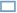 省级：文明家庭省级：文明家庭省级：文明家庭省级：文明家庭省级：文明家庭省级：文明家庭省级：文明家庭省级：文明家庭家庭曾获  荣誉市级：    文明家庭    最美家庭  书香家庭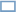 市级：    文明家庭    最美家庭  书香家庭市级：    文明家庭    最美家庭  书香家庭市级：    文明家庭    最美家庭  书香家庭市级：    文明家庭    最美家庭  书香家庭市级：    文明家庭    最美家庭  书香家庭市级：    文明家庭    最美家庭  书香家庭市级：    文明家庭    最美家庭  书香家庭市级：    文明家庭    最美家庭  书香家庭家庭曾获  荣誉其他：其他：其他：其他：其他：其他：其他：其他：其他：主要事迹（请提炼事迹，字数控制在300字以内）所在村（居、单位）党组织意见（签章）年   月   日（签章）年   月   日（签章）年   月   日（签章）年   月   日（签章）年   月   日（签章）年   月   日（签章）年   月   日（签章）年   月   日（签章）年   月   日市州妇联意见（签章）年   月   日（签章）年   月   日（签章）年   月   日（签章）年   月   日（签章）年   月   日（签章）年   月   日（签章）年   月   日（签章）年   月   日（签章）年   月   日省妇联意见（签章）年   月   日（签章）年   月   日（签章）年   月   日（签章）年   月   日（签章）年   月   日（签章）年   月   日（签章）年   月   日（签章）年   月   日（签章）年   月   日